St David’s Hall BrochureDec 17/Jan 18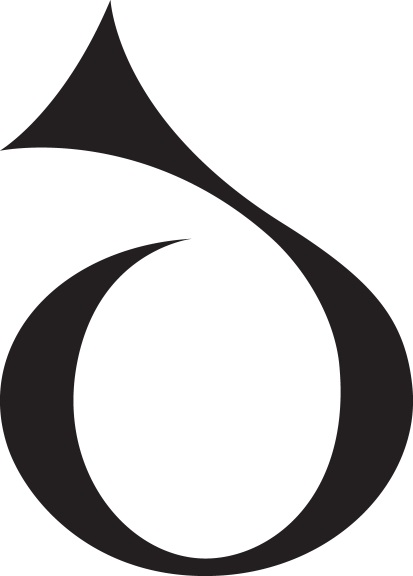 BOX OFFICE029 2087 8444Book Online – Anytime@www.stdavidshallcardiff.co.ukJust AnnouncedNovemberSunday 5		Doors 7.00 pm		Jake BuggDecemberFriday 1			7.30 pm		Only Men Aloud Saturday 2			7.30 pm		The Promise of ChristmasSunday 3			12.30		Christmas Wonderland& 5.30 pm 		2017Tuesday 5			7.30 pm		The Bootleg Beatles In ConcertWednesday 6		7.00 pm		Cardiff County & Vale of Glamorgan							Music Service Christmas								ShowcaseThursday 7			7.30 pm		BBC National Orchestra ofWales Friday 8			1.00 pm		Lunchtime Concert 							Royal Welsh College of Music& Drama Festive Brass				7.30 pm		Cardiff PhilharmonicOrchestra Saturday 9			7.30 pm		Handel’s MessiahSunday 10			3.00 pm		City Voices CardiffMonday 11		7.30 pm		A Christmas Concert ofSeasonal Music & Carols in aid of CLIC/Sargent Caring for Children with Cancer35th Annual ConcertTuesday 12		7.30 pm		Kate Rusby at ChristmasWednesday 13		Doors 7.00 pm 	The Darkness Thursday 14		7.30 pm		John Owen JonesFriday 15			7.30 pm		BBC National Orchestra ofWales Saturday 16		3.00 pm		Carols for ChristmasSaturday 16		10.30 am &	Bert & Cherry’sMonday 18 &		12.30 pm		Christmas Plum PuddingTuesday 19					Lefel 1Sunday 17			3.00 pm		The Sixteen Tuesday 19 -		Various		The Russian State Ballet Wednesday 20		Times		of Siberia Cinderella Thursday 21 -		Various		The Russian State Ballet Sunday 24			Times		of Siberia The Nutcracker Wednesday 27 -		Various		The Russian State Ballet Sunday 31			Times		of SiberiaSwan Lake JanuaryFriday 5			7.30 pm		Islands in the StreamSaturday 13		7.30 pm		Classic ElvisSunday 14			3.00 pm		Welsh National OperaOrchestra Tuesday 16		8.00 pm		Roots UnearthedMartyn Joseph 							L3 LoungeFriday 19			7.30 pm		BBC National Orchestra ofWalesSaturday 20		7.30 pm		Back to Bacharach Monday 22		7.30 pm		La TraviataTuesday 23		1.00 pm		Lunchtime Concert							The Cann Twins8.00 pm		Capital City Jazz Orchestrawith Tim Garland 							L3 LoungeThursday 25		7.30 pm		Florilegium Friday 26			7.30 pm		The Classic Rock Show							Guitar GreatsSaturday 27		7.30 pm		Vampires Rock Ghost Train Sunday 28			3.00 pm		Anton & ErinTuesday 30		1.00 pm		Lunchtime Concert 							Daniel Moult - organ8.00 pm		Roots UnearthedAmy Wadge & Luke Jackson 							L3 LoungeManager’s  WelcomeWelcome to the Dec/Jan brochure – packed full with festivities and exciting live events to celebrate Christmas and the New Year.Join us for seasonal concerts with carols, festive music and choral classic. Highlights include Only Men Aloud, Kate Rusby at Christmas, Christmas celebrations with Clare Teal and BBC National Orchestra of Wales, a feast of music from the Renaissance to modern day with The Sixteen and a rousing Lunchtime Concert with Royal Welsh College of Music & Drama Festive Brass.Christmas at the Hall would not be complete without a visit from The Russian State Ballet and Orchestra of Siberia. This year they bring Cinderella, The Nutcracker and Swan Lake to dazzle and delight over the Christmas period.We usher in the New Year with concerts from Welsh National Opera Orchestra and Florilegium in the International Concert Series; Roots gigs from Martyn Joseph and Amy Wadge with Luke Jackson; grace and elegance with Strictly’s Anton & Erin and passion and tragedy with Ellen Kent’s production of La Traviata. Enjoy…ProfileVampires Rock Ghost Train The Country’s Most Successful Classic Rock Musical Concert!Steve Steinman has ramped up the vamp in this spectacular sequel to the phenomenally successful Vampires Rock.For more than two decades, Steinman and his crew have delivered exhilarating performances that have been packed with energy, fabulous dance routines, spectacular special effects and of course, amazing music that has everyone up on their feet. As club Live and Let Die burns to the ground, Baron Von Rockula and his blood sucking vampires search for a new home. They eventually settle in an abandoned fairground ride – The Ghost Train… Throwing just the right amount of fun and humour in to his script ensures that Steinman always has the audience roaring with laughter.This Rock-tastic, hilarious, musical concert lives up to its rocking reputation.  A tongue in cheek story, spellbinding cast, guitar gods and sexy vampettes take you on a ride through some of the greatest classic rock anthems ever!  Including tracks from Queen, AC/DC, Meat Loaf, Journey, Bon Jovi, Guns n Roses and many more.Prepare for a night of mischief and mayhemSaturday 27 January 7.30 pm£26.50 & £28.50Hynt scheme appliesProfileThe Russian State Ballet of SiberiaThe Russian State Ballet of Siberia returns to the Hall in a season of three magical ballets for Christmas.Demonstrating extraordinary skill, the company delivers performances of outstanding quality and unusual depth and, together with The Orchestra of the Russian State Ballet brings the evocative music to life on the stage. They cannot wait to delight you and look forward to returning to the National Concert Hall of Wales for what is the highlight of their performance year. We extend a warm Welsh welcome to these extraordinary performers.Join is for sublime performances of The Nutcracker, Swan Lake and Cinderella. For full details please see pages 27-30.ProfileAnton & Erin invite you to join them on a trip from Broadway to Hollywood in a brand new show for 2018.Household names, national treasures and true stars of stage and screen, Anton du Beke and Erin Boag are the most respected and recognisable couple in ballroom dancing today. Professional partners since 1997, Anton & Erin encapsulate the glitz, glamour and elegance of a bygone era, adding showbiz sparkle wherever they appear. Chosen for the original series of Strictly Come Dancing, Anton has partnered celebrity dancers in each season whilst Erin is the only female dancer to have appeared in ten, temporarily stepping down from the competition prior to the birth of her son.Broadway to Hollywood celebrates a decade of dance and features six world class Ensemble Dancers and the full 25 piece London Concert Orchestra conducted by Richard Balcombe with star vocalist Lance Ellington. With dazzling new choreography, sparkling costumes and sensational music including timeless classics such as Somewhere in Time, Cry Me a River, Mr Bojangles, Downtown, This Nearly Was Mine, New York, New York, Couple of Swells and Libertango.Anton & ErinBroadway to HollywoodSunday 28 January 3.00pm£30.50 - £49.50Hynt scheme appliesMain CopyJust AnnouncedNovemberSunday 5		Doors 7.00 pm		Jake BuggFollowing the September release of his latest album Hearts That Strain, Jake undertakes an intimate solo acoustic tour in the autumn. Working with some of the best players in the history of popular music and Grammy Award winning producers David Ferguson and Matt Sweeney, Jake recorded the album in an incredible three weeks. The result is an album that sounds like it was recorded in one room, with the same group of people and captures a specific moment in time.£24.50Now on SaleHynt scheme appliesDecemberFriday 1			7.30 pm		Only Men Aloud Get your festive season off to a flying start as Only Men Aloud return for their annual Christmas concert. In addition, they have performed at huge sporting events like the Champions League Final, Olympic Games, Ryder Cup and the Ashes. Since 2008, they have toured every year and now have worldwide sales of more than 300,000.At the National Concert Hall of Wales, you can expect their usual exquisite vocal delivery, trademark wit and musical panache. Their show is always one of the most anticipated in the Christmas calendar, and this year will be no different – expect a sparkly selection box of festive favourites, traditional Welsh hymns and pop classics!£29.00Now on SaleHynt scheme appliesSaturday 2		7.30 pm			The Promise of ChristmasThe Promise of Christmas is back with the usual festive mix of carols, Christmas songs and orchestral music.  A family feast to celebrate the true meaning of Christmas with Cambrensis Choir and Orchestra, the large forces of the St David’s Praise Choir and the Promise of Christmas Youth Choir who never fail to delight.£12.00  £14.00Reductions of £1.00 each ticket for standard concessions, including 12 – 16 year olds (please see page 53)Under 12: £5.00 eachGroups of 20 or more: £1.00 off each ticketWheelchair users plus one companion: stalls seats £12.00 eachOnce concession applies per ticketHynt scheme appliesSunday 3	12.30 & 5.30 pm				Mandy & Shirley Morris proudly presentChristmas Wonderland 2017Talented young dancers, from tiny tots to pre-professional, will enchant with the Magic of Christmas. Beautiful ballets, songs and dances, delightful costumes, music all the family will know and love - a Christmas treat for all.Supporting Save the ChildrenNot suitable for children under the age of 3£10.00  £12.00Under 16s: £2 off on £10 seatsTuesday 5		7.30 pm		The Bootleg Beatles in Concert‘Off-the-scale fabulous’ Chris Evans .  ‘Flawless’" Mojo . ‘Mind-boggling accuracy’ The Mail on SundayThe world’s most famous Beatles tribute band make their annual Christmas appearance tracing the Fab Four’s journey through the sixties with a little help from their string and brass ensemble  It's not the Beatles…..but you simply won’t believe it!£29.50Plus a Ticket Service Charge of £3.95 per transactionReductions of £1.00 each for standard concessions (please see page 53)Groups of 10 or more: £1.00 off each ticketNow on SaleHynt scheme appliesWednesday 6 		7.00 pmCardiff County & Vale of GlamorganMusic Service Christmas ShowcaseCelebrate Christmas with a musical feast, featuring pupils from Cardiff County and the Vale of Glamorgan Music Service.  Trumpets will sound and voices ring, with Orchestras. Choirs and bands bring joy to the world.£7.00  £8.50  £11.00Reductions of £1.00 each ticket for standard concessions (please see page 30)Hynt scheme appliesThursday 7		7.30 pm		BBC National Orchestra of Wales Elgar & RachmaninovTadaaki Otaka	conductorSteven Isserlis	celloTakemitsu 	Twill by Twilight (In memory of Morton Feldman)Elgar 		Cello ConcertoRachmaninov 	Symphony No 2We welcome back Conductor Laureate Tadaaki Otaka as he marks his 30th year with the orchestra. Rachmaninov’s second symphony evolves from a small winding stream into tidal surges. Elgar’s cello concerto offers a different romanticism, tinged with both melancholy and subdued rage.£15.00 - £40.00Family Tickets from £15.00Certain Reductions ApplyNow on SaleFriday 8			1.00 pm		Lunchtime Concert Royal Welsh College of Music & Drama Festive BrassDr Robert Childs		conductorThis popular family friendly concert returns to the Hall for another lunchtime filled with traditional carols and festive favourites, guaranteed to have you singing along. The perfect escape from the winter weather and Christmas shopping frenzy!£6.00 in advance£7.00 on dayReductions of £1.00 each ticket for standard concessions (please see page 53)Now on SaleHynt scheme appliesFriday 8			7.30 pm		A Night at the MoviesCardiff Philharmonic Orchestra Michael Bell		conductorAfter a sell out A Night at the Movies in 2016, CPO returns with favourite film music by John Williams ahead of the eagerly awaited release of Star Wars: Episode VIII – The Last Jedi.The concert will feature an extended selection from Star Wars including the iconic title music, Darth Vader’s Imperial March and as a tribute to the late Carrie Fisher, Princess Leia’s Theme. Other music by John Williams includes The Cowboys (starring John Wayne), Saving Private Ryan, Jurassic Park and E.T. in the highly emotional final scene as a spaceship returns to take E.T. home.£6.50 - £23.50Certain Reductions AvailableNow on SaleHynt scheme appliesSaturday 9		7.30 pm		Handel’s MessiahCardiff Polyphonic ChoirDavid Young		conductorWilliam Towers		counter tenorMatthew Brook		bassSarah Tynan		sopranoJoshua Ellicott		tenorNo Christmas is complete without hearing a live performance of Handel’s greatest and most popular oratorio.With Rejouissance, the period instrument ensemble (leader Simon Jones) together with a quartet of highly talented soloists who perform regularly and to great acclaim on the international concert stage.£9.00 - £30.00Certain reductions AvailablePlus a Ticket Service Charge of £3.95 per transactionNow on SaleHynt scheme appliesSunday 10		3.00 pmCity Voices Cardiff PresentChristmas!  Simon Curtis		musical directorRhiannon Pritchard	pianoCity Voices Concert OrchestraCity Voices Cardiff return with their latest festive offering, Christmas! A festive miscellany of popular and well-loved carols and seasonal music plus the chance for a singalong and some audience participation. A festive treat for the whole family.£13.00Under 12: £5.00 eachStudents, Over 60, Children 12-18: £10.00Now on SaleHynt scheme applies Monday 11		7.30 pmA Christmas Concert of Seasonal Music & Carols in aid of CLIC/Sargent Caring for Children with Cancer35th Annual ConcertInsertAn evening of Christmas music featuring:Jane Watts organThe Brass ensemble of the Welsh Guards Massed Welsh Hospitals ChoirGuest Artist – To be announcedConducted by David J DaviesA local Primary School will complete the line up.Please bring your voice to support this annual family Christmas concert in aid of CLIC Sargent Children’s Charity. £10.00  £12.00  £13.00Over 60: £1.00 off each ticketWheelchair users plus one companion: stalls seats £10.00 eachGroups of 10 or more: £1.00 off each ticketTuesday 12		7.30 pm		Kate Rusby at ChristmasThis unmissable evening of entertainment will see Kate, her band and brass quintet showcasing songs from her new Christmas album of Yorkshire festive songs and carols, together with old favourites from her previous three highly popular Christmas albums. Kate’s Christmas tour has, for many, become as much a part of the festivities as Christmas pudding itself! Warm and inviting, spicy and sparkly, embodying the sounds and joyous spirit of the best Christmases ever!£25.00Under 16: £18.00 eachPlus a Ticket Service Charge of £3.95 per transactionNow on SaleHynt scheme appliesWednesday 13		Doors 7.00 pm		The Darkness The Darkness bring their trademark mix of relentless rifferama, effortless haute couture, ridiculously loud noises and bright things that flash on and off.A Darkness show is a place where believers come together, where fluids are shared and dreams are built…but, most importantly, where rock and roll is crowned king.As if that wasn’t enough, they have a frankly stunning fifth album which they unleash on the world in September. Good times…so come one, come all!Under 14s must be accompanied by an adult£29.00Now on SaleHynt scheme appliesThursday 14		7.30 pmJohn Owen-JonesWith special guest Beau Dermott from Britain’s Got Talent‘The girl with the million pound voice’Join us for an unforgettable festive evening of musical theatre with leading man John Owen-Jones and his special guest Beau Dermott. At just 26, John became the youngest actor ever to play the role of Jean Valjean and was the first British actor to play the role both in the West End and on Broadway. John has released four albums, Bring Him Home in 2017, Rise in 2015, Unmasked in 2011 and John Owen-Jones in 2009.£27.00Now on SaleHynt scheme appliesFriday 15		7.30 pm		BBC National Orchestra of Wales Christmas CelebrationsGavin Sutherland	conductorClare Teal		presenter/singerBBC National Chorus of WalesSwing into Christmas in style as award-winning jazz singer and BBC Radio 2 presenter Claire Teal joins BBC National Orchestra and Chorus of Wales to kick start the celebrations. Featuring popular festive tunes, jazz classics and the chance to sing-along, it’s the perfectly wrapped musical gift for all the family!£15.00 - £40.00Family Tickets from £15.00Now on SaleSaturday 16		3.00 pmCarols for ChristmasAdrian Partington	conductorBBC National Orchestra & Chorus of WalesBBC Wales’ annual festive concert in aid of BBC Children in Need returns to St David’s Hall  with a selection of popular carols, readings by BBC Wales presenters and a massed choir of primary school pupils.On Sale TBCSaturday 16				10.30 am & 12.30 pm			Monday 18 &			Tuesday 19Bert & Cherry’s Christmas Plum PuddingLefel 1A Christmas treat from the Tiddly Prom team. Bert, Cherry and many of their musical friends come together for fun and frivolity. This interactive live musical show features songs from Bert’s three popular Tiddly Proms alongside festive favourites. Bert has been busy getting ready for Christmas, Cherry is coming to help put the finishing touches to the decorations and all their friends will be popping in too. As usual, expect a lively story and lots of silly sing along songs.£7.50Now on SaleHynt scheme appliesSunday 17		3.00 pm		The Sixteen Harry Christophers		conductorGlory to the Christ ChildThis stylish vocal ensemble makes a welcome return to the Hall with a wonderfully varied and distinctive selection of music. Drawing on the rich choral tradition from the Renaissance to the modern era, central to this concert is the radiance of Palestrina and Poulenc whose works have been beautifully recorded by The Sixteen.£25.00Students: £5.00 eachFriends of St David’s Hall, Under 16s, Claimants, Disabled People (plus one companion), Wheelchair users (plus one companion): £19.00 eachNow on SaleHynt scheme appliesThe Russian State Ballet & Orchestra of Siberia19-31 DecemberSergei Bobrov		artistic directorAnatoly Tchepurnoi	musical director & chief conductorReturning with three magical ballets sprinkled with magical special effects, The Russian State Ballet of Siberia is ready to delight audiences again this season. The company has built an international reputation for delivering performances of outstanding quality and depth. The soloists and corps de ballet never fail to delight with their breath-taking physical ability.Tuesday 19 - Wednesday 20					Cinderella The world’s favourite rags to riches fairytale, where dreams can come true, is a magical mix of Prokofiev’s energetic score, lively choreography and colourful costumes. Whilst her mad/bad step-mother and step-sisters prepare for the Royal Ball, graceful Cinderella can only dream of dancing with the dashing Prince. Later, as her rags become a glittering gown and she is swept magically to the Ball, the Prince is smitten. Then, midnight strikes and one lost crystal slipper later, he must search for his lost love.CinderellaTuesday 19 		7.00 pmWednesday 20		2.00 pm & 5.30 pmThursday 21 - Sunday 24						The Nutcracker The most famous of fantasy ballets for all the family begins as night falls on Christmas Eve. As snowflakes tumble outside, the warm glow of the fire sends flickering shadows across the boughs of the Christmas tree and the presents beneath. When midnight strikes we are swept away to a fairytale world where nothing is as it seems; toy dolls spring to life, the Mouse King and his army battle with the Nutcracker Prince and we travel through the Land of Snow to an enchanted place where the magic really begins.The NutcrackerThursday 21 		2.00 pm & 7.00 pmFriday 22			2.00 pm & 5.30 pmSaturday 23		2.00 pm & 5.30 pmSunday 24			2.00 pmWednesday 27 - Sunday 31					Swan Lake The greatest romantic ballet of all time is brought to life by Tchaikovsky’s haunting score. From the impressive splendour of the Palace ballroom to the moon-lit lake where swans glide in perfect formation, this compelling tale of tragic romance has it all.From Odile, the temptress in black tulle to the purity of the snow queen Odette, this dual role is one of ballet’s most unmissable technical challenges.Swan Lake	Wednesday 27		2.00 pm & 7.00 pmThursday 28		2.00 pm & 7.00 pmFriday 29			2.00 pm & 7.00 pmSaturday 30		2.00 pm & 5.30 pmSunday 31			2.00 pmPrices 	2.00 pm performance			5.30 pm& 7.00 pm								performancesAdult	£16.50, £24.50, £31.50		£18.50, £27.50, £33.50, 		£37.00 					£39.50 & £47.50Child		£8.25, £12.25, £15.75			£9.25, £13.75, £16.75 &(under 16)	& £18.50					£19.75Family	£46.50, £70.50, £88.50		£52.50, £78.00, £94.50  (2 adults  	& £105.50					& £111.002 children under 16)Platinum Ticket *	£45.00				£47.50* Platinum Tickets includes best available seats in Tier 1, a programme and an ice-creamDiscounts (not available with Platinum Tickets)Students, over 60s, unemployed, claimants, disabled people (plus one companion), Friends of St David’s Hall: £2.00 off each ticket (excluding 2.00 pm performances on 22 & 29 December)Wheelchair users plus one companion: stalls seats at lowest price for that performance. Multi-Ballet SaverBook for any two ballets at the same time and save 20% or book for all three ballets at the same time and save 25% (applies to full price adult tickets only and cannot be used with other discounts)Groups20% off for groups of 10 or more and a free ticket for the group organiser (excludes Platinum Tickets)Now on Sale Hynt scheme appliesLimited number of hynt tickets availableJanuaryFriday 5			7.30 pmIslands in the StreamEnjoy the songs of the Queen and King of country music - Dolly Parton and Kenny Rogers.Leave your 9 to 5 worries at the door and get ready for a night in the company of Country Music Royalty!This thigh-slapping stage show brings together the beloved glamour and personality of Dolly, along with Kenny’s charisma and energy with hit after hit including: Jolene, Ruby, 9 to 5, Lucille, Here You Come Again, The Gambler, I Will Always Love You, Coward of the Country plus the smash hit Islands in the Stream.Enjoy a superb score and supreme musicianship as we bring the house down with the ultimate tribute to two country music legends.‘Sounds just like the real thing’ Cross Country Magazine£27.00Reductions of £1.00 each ticket for standard concessions (please see page 53)Now on saleSaturday 13		7.30 pmClassic ElvisCardiff Philharmonic OrchestraJohn Quirk		conductorGordon DavisMichael GlaysherA totally new and unique Elvis show. World class Elvis tribute artists Gordon Davis and Michael Glaysher perform with the renowned Cardiff Philharmonic Orchestra, conducted by John Quirk. Enjoy an evening of fully orchestrated arrangements of Elvis songs from the Sun Studio era, through the movie years and onto to Las Vegas.  £27.00Under 18: £9.00 (when booked with an adult ticket)Hynt scheme appliesSunday 14		3.00 pm		Welsh National Opera Orchestra Tomáš Hanus 		conductorHenning Kraggerud	violinBeethoven			Overture EgmontMendelssohn		Violin ConcertoDvořák 			Symphony No 9 New World
Beethoven’s Overture to Egmont never fails to impress, and its blazing intensity has delighted audiences ever since its Viennese première in 1810. Mendelssohn’s Violin Concerto is a work of breathtaking originality packed with wonderful tunes that generate passion, rapture and virtuosity. Dvořák’s Symphony pulses with energy drawn from his American experiences in New York and evokes the composer’s longing for his native Bohemia.£10.00 - £41.00Platinum Tickets: £49.00(includes prime seat in Tier 1, programme and glass of Prosecco)Certain Reductions ApplyNow on SaleInsert ICS logoHynt scheme appliesTuesday 16		8.00 pm		Roots UnearthedMartyn Joseph L3 LoungeMartyn Joseph is a performer like no other. He's a jaw dropping guitar player who has developed a unique percussive style, teamed up with a powerful show stopping voice. He has been called “The Welsh Springsteen”, but there are also shades of John Mayer, Bruce Cockburn and Dave Matthews. However,  he stands in his own right, built on a reputation for giving what thousands have described as the best live music experience of their lives.£17.00 in advance£18.00 on dayReductions of £2.00 each ticket for standard concessions (excluding children). Please see page 53Under 16s: £5.00 eachREACT members: £10.00 eachNow on SaleHynt scheme appliesFriday 19		7.30 pmBBC National Orchestra of WalesBeethoven 9Xian Zhang		conductorAlwyn Mellor	sopranoClara Mouriz	mezzoAllan Clayton	tenorMatthew Rose	bassBeethoven’s symphonic cycle ends with nothing less than a mighty rallying call to all humanity, conducted by our Principal Guest Conductor. £15.00 - £40.00Family Tickets from £15.00Certain Reductions AvailableNow on SaleSaturday 20		7.30 pm		Back to Bacharach Back to Bacharach celebrates the magical music of Burt Bacharach, one of the most accomplished popular composers of the 20th Century,who together with Hal David penned some of the most memorable and iconic hits that stand the test of time.Back to Bacharach have partnered with Breast Cancer Now, the UK’s leading breast cancer charity, donating £1 from each ticket sold.Songs featured in the show include Alfie, Anyone Who Had A Heart, I Say A Little Prayer For You, Magic Moments, Walk On By and many more.£21.50  £24.00Reductions of £2.00 each ticket for standard concessions (please see page 53)Now on SaleHynt scheme appliesMonday 22		7.30 pmOpera & Ballet International proudly presents an Ellen Kent production with international soloists, highly-praised chorus and full orchestraVerdi La TraviataStarring the international sopranos Alyona Kistenyova* and Maria HeeJung Kim*The love story that gripped ParisBack by public demand A tragic tale of searing passion and memorable music, La Traviata is Verdi’s outstanding interpretation of one of the most popular love stories of the 19th century, La Dame aux Camelias.Based on a true story, it tells of the passionate loves and life of the consumptive courtesan, Violetta. There are many echoes of Verdi’s own life in Traviata and he threw himself into the music. The highlights include the Brindisi, the best known drinking song in opera, the duet Un Di Felice and Violetta’s haunting aria Addio Del Passato.This magnificent production boasts sumptuous sets and costumes.SUNG IN ITALIAN WITH ENGLISH SURTITLES.* Cast subject to change£17.00  £21.00  £25.50  £29.00  £34.00Under 16s, disabled people (plus one companion), students & claimants: half priceOver 60s: £2.00 off each ticketFriends of Ellen Kent Club and Friends of St David’s Hall: £5.00 off each ticket in top 3 price bands – max of 4 tickets (cannot be used with other offers or discounts)Groups of 10 -19: £1.00 off each ticketGroups of 20 or more: £2.00 off each ticketNow on SaleHynt scheme appliesTuesday 23		1.00 pmLunchtime ConcertThe Cann TwinsBizet arr. Cann			Prelude, Habanera and Intermezzo from CarmenDebussy			Prelude a L’Apres-midi d’un FauneElliott				Berceuse Pour DeuxTchaikovsky arr. Cann		Scene, Dance of the Swans and Hungarian Dance from SwanLake SuiteRachmaninov			Suite No 2 for Two PianosThe identical twin pianists, winners of Gramophone Critic's Choice and Classic FM Critic's Choice, have delighted audiences around the world with their musicianship and virtuosity.This concert has a Pay What You Will price tag.Wednesday 23		8.00 pm		Capital City Jazz Orchestra with Tim Garland L3 LoungeCardiff's own Capital City Jazz Orchestra is joined by International jazz soloist TimGarland for a fantastic night of jazz and contemporary Big Band music.Tim Garland is one of the most versatile musicians in the UK. Highly skilled as aninstrumentalist, composer and bandleader, he has developed a highly original voicewith a marriage of diverse influences combined with unique and varied line-ups. £14.00Reductions of £2.00 each ticket for standard concessions (please see page 53)Groups of 10 or more: £2.00 off each ticketNow on SaleHynt scheme appliesThursday 25		7.30 pm		Florilegium Ashley Solomon		conductorBach			The Complete Brandenburg Concertos
Florilegium is one of today’s most sought after period instrument ensembles and has recently recorded the Brandenburg Concertos to great acclaim. Dedicated to the Margrave of Brandenburg in 1721, these wonderful pieces are amongst JS Bach’s most uplifting works and are classics of the Baroque era. Each concerto is scored for a different instrumental combination and in the brilliance of their solo and ensemble writing Bach’s genius is paramount.£10.00 - £41.00Platinum Tickets: £49.00(includes prime seat in Tier 1, programme and glass of Prosecco)Certain Reductions ApplyNow on SaleInsert ICS logoHynt scheme appliesFriday 26		7.30 pm			The Classic Rock ShowGuitar Greats - World Tour 2018Celebrating the World’s Greatest Guitarists The classic rock fan’s ultimate live juke box!Anthem after anthem, riff after riff, solo after solo, The Classic Rock Show takes you on a musical journey through two and a half hours of foot-stomping fun, culminating in a show-stopping guitar duel that is definitely not to be missed. Celebrating legendary performances by Jimi Hendrix, Jimmy Page, Mark Knopfler, Walter Becker, Eric Clapton, Angus Young, Brian May plus many more.£25.50 Plus a number of Gold Circle tickets availableNow on SaleHynt scheme appliesSaturday 27		7.30 pm		Vampires Rock Ghost Train Steve Steinman has ramped up the vamp in this spectacular sequel to the phenomenally successful Vampires Rock.A tongue in cheek story, spellbinding cast, guitar gods and sexy vampettes take you on a ride through some of the greatest classic rock anthems ever!  Including tracks from Queen, AC/DC, Meat Loaf, Journey, Bon Jovi, Guns ‘n’ Roses and many more.Prepare for a night of mischief and mayhem!Please note this show contains strobe lighting & pyrotechnics£26.50  £28.50Groups: 1 in 10 tickets freeNow on SaleHynt scheme appliesSunday 28		3.00 pmAnton & ErinBroadway to HollywoodCelebrating a Decade of DanceRichard Balcombe	conductorLance Ellington		star vocalistJoin the nation’s favourite ballroom couple Anton du Beke and Erin Boag when they return with an exciting new show for 2018 as they celebrate the golden age of Hollywood. Featuring dazzling new choreography, sparkling costumes and a sensational show band performing timeless music such as Somewhere in Time, Cry Me a River, Mr Bojangles, Downtown and more.With six world class ensemble dancers and the full 25 piece London Concert Orchestra.£30.50 - £49.50Wheelchair users plus one companion: stalls seats £30.50 eachNow on SaleHynt scheme appliesTuesday 30		1.00 pm		Lunchtime Concert Daniel Moult 	organDaniel Moult is an acclaimed concert organist and organ tutor. He is based in London and is the Associate Head of Organ at Birmingham Conservatoire, teaches through the RCO Academy, and performs and leads masterclasses and courses around the world. He broadcasts frequently on the BBC, and has recorded for various major record labels. www.danielmoult.comIn Association with Cardiff Organ EventsThis concert has a Pay What You Will price tagTuesday 30		8.00 pm	Roots UnearthedAmy Wadge & Luke Jackson L3 LoungeGrammy winner Amy Wadge is widely regarded as one of the country's most successful female singer/songwriters. Her voice has a breathtaking range and emotional impact while her songwriting continues to impress. Luke Jackson is a rising Roots singer/songwriter from Canterbury; 2013 saw him nominated for the Horizon Award for Best Emerging Talent and the BBC Radio 2 Young Folk Award and he was named Fatea’s Male Artist of the Year 2014.£14.00Reductions of £2.00 each ticket for standard concessions (excluding children). Please see page 53Under 16s: £5.00 eachREACT members: £10.00 eachGroups of 10 or more: £1.00 off each ticketNow on SaleHynt scheme appliesEarly NewsFebruaryThursday 1		7.30 pm		Faith:The George Michael Legacy *Friday 2		7.30 pm		Paul Carrack in Concert *Tuesday 6		8.00 pm		Roots Unearthed						Chris Wood *						L3 LoungeThursday 8		7.30 pm		BBC National Orchestra of Wales*Thursday 15	7.30 pm		Banff Mountain Film Festival World& Tuesday 10 April			Tour*Friday 16		7.00 pm		Erasure *						Sold OutSaturday 17	1.00 pm		Try Gamelan Workshop *						Lefel 1			2.30 pm & 7.30 pm		Sister Act Live Choir *Sunday 18		3.30 pm		Philharmonia Orchestra *Monday 19	Doors 7.00 pm	Markiplier’s You’re Welcome Tour *Friday 23		12.00 pm &	Milkshake! Live *			3.30 pmTuesday 27	8.00 pm		Russell Brand *MarchThursday 1		7.30 pm		BBC National Orchestra of Wales *Saturday 3		8.00 pm		Katherine Ryan*						Glitter RoomTuesday 6		8.00 pm		Roots Unearthed *						Cara Dillon L3 LoungeWednesday 7	7.30 pm		The Sensational 60s Experience *Friday 9		8.00 pm		Ed Byrne: Spoiler Alert *Wednesday 14	7.30 pm		SWR Symphony OrchestraStuttgart*Thursday 15	7.30 pm		That’ll Be The Day *Friday 16		7.30 pm		Cardiff Philharmonic Orchestra *Sunday 18		7.30 pm		Ellen Kent presents						Madama Butterfly *Wednesday 21	7.00 pm		Steven Wilson *Friday 23		7.30 pm		BBC National Orchestra of Wales*Thursday 29	7.30 pm		Joe Longthorne *Saturday 31	7.30 pm		Jonathan Pie *AprilSunday 1	Doors 7.30 pm		The Twisted Show *Sunday 8		3.00 pm		Angela Hewitt *Tuesday 10	7.30 pm		Banff Mountain Film Festival World & Thursday 15 February 		Tour*Wednesday 11	7.30 pm		Gregory Porter *Saturday 14	7.30 pm		City of Birmingham SymphonyOrchestra *Tuesday 17	8.00 pm		Roots Unearthed *						Kris Drever L3 LoungeWednesday 18	7.30 pm		The Whitney Houston Show *Thursday 19	7.30 pm		Remembering Fred *Friday 20		7.30 pm		BBC National Orchestra of Wales *Sunday 22		3.00 pm		Crazy for Gershwin *Tuesday 24	8.00 pm		The Horne Section *Friday 27		7.30 pm		David Baddiel*Sunday 29		3.00 pm		Welsh National Opera Orchestra *MayWednesday 9	8.00 pm		Sarah Millican *& Thursday 10Friday 11		7.30 pm		Jason Manford *Sunday 13		3.00 pm		BBC National Orchestra of Wales *Thursday 17	7.30 pm		Heather Small *Friday 18		7.30 pm		Philharmonia Orchestra *JuneSaturday 2		7.30 pm		Magic of Hollywood – Pasha KovalevMonday 4	Doors 7.15 pm		An Evening With Alexander Armstrong@ St David’s Hall *Thursday 7		7.30 pm		BBC National Orchestra of Wales *Sunday 10		3.30 pm		Würth Philharmonic Orchestra*Friday 15		7.30 pm		Cardiff Philharmonic Orchestra *JulySunday 8            	3.00 pm                Kevin and Karen Dance – The LiveTour 2018AugustWednesday 1	Doors 7.00 pm	Blame it on Bianca Del Rio*SeptemberThursday 20	7.30 pm		An Audience with Simon Reeve *BOOKING INFO  BOX OFFICE			029 2087 8444Book Online 			www.stdavidshallcardiff.co.uk ADMINISTRATION		029 2087 8500You can now select your own seat when booking online.For certain events, due to volume of customers at the Box Office, we may need to suspend sales for later events half an hour before the start of a performance.Booking is EasyThe Box Office is open Mon-Sat 9.30 am until fifteen minutes after the start of the performance (or 5.00 pm when there is no performance) and on Sundays and Bank Holidays 1 hour prior to the performance to personal callers only.TELEPHONE on 029 2087 8444Pay instantly with debit or credit cards (a fee may apply per ticket for some shows). We accept Mastercard, Visa and Delta cards. We do not, however, accept Solo or Electron cards. Please collect pre-paid tickets 30 minutes before the start of the performance.Telephone lines close 30 minutes before Box Office closing time.POST: write to us at St David’s Hall, The Hayes, Cardiff, CF10 1AH with full details of your requirements including your preferred seating area and any discounts which apply. Include your name, address, postcode and a daytime telephone number and enclose a cheque made payable to Cardiff Council or your card details (including expiry date and switch issue number), plus a stamped addressed envelope for the return of your tickets. There is a charge of £1.00 to send tickets in the post.Go GreenJoin our e mail list and get up to date show information and offers sent straight to your inbox. Sign up at www.stdavidshallcardiff.co.uk Standard ConcessionsThe following concessions apply to shows indicating reductions in the price panel:Friends of St David’s Hall, Under 16s, Students, *Over 60s, Disabled people (plus one companion), Claimants, MAX cardholders and Corporate Members. Only one discount may apply to each ticket and proof of status is required. Please state which discount you are claiming at time of booking.* This discount may not apply for certain performances.Wheelchair users (plus one companion) can purchase stalls seats at the lowest ticket price for shows which indicate this deduction. Wheelchair spaces are subject to availability and should be booked through the Box Office, not online, to ensure customers’ specific needs are met.STUDENT TICKETS£5.00 tickets are also available for concerts in the St David’s Hall International Concert Series up to 6.30 pm on the day of the performance.Tickets must be collected and will be issued on production of a valid student ID.GROUPSWe welcome parties of all sizes and offer selected discounts to groups of 10 or more. Call the dedicated Groups Hotline on 029 2087 8443FAMILY TICKETS are available for certain events where shown. This applies to a Family of 4 which includes a maximum of 2 adults and 2 children under 16.CHILDRENReductions and special prices apply for many events. For Health and Safety reasons, all children of walking age will require a ticket.FRIENDS OF ST DAVID’S HALLEnjoy selected reductions, a copy of the brochure with a newsletter every other month and priority booking for most events for just £18 per year. Call the Box Office on 029 2087 8444 for further details.REFUNDS AND EXCHANGESSt David’s Hall values its patrons’ commitment in booking early and recognises that emergencies sometimes prevent attendance. Tickets may be exchanged for any other event at the same price or higher (on payment of the difference ). The exchange option is not available for sold out concerts. If the event falls within a  specific season (eg Proms, Ballet etc), exchanged tickets will be offered within the same season. Tickets must be received at the Box Office not later than 48 hours before the original performance. There is a charge of £2.00 for this service. (Unfortunately, tickets purchased via the BBC Customer Care Centre cannot be exchanged or resold at St David’s Hall.)Alternatively tickets will be accepted for resale on the strict understanding that St David’s Hall tickets will be sold first and that resale cannot be guaranteed. We cannot re-sell tickets unless the originals are first returned to the Box Office. 20% of the value of any resale will be retained.Apart from these two services or the cancellation of a performance, money will not be refunded once tickets have been purchased.In the event of a cancelled performance tickets must be returned to point of purchase (e.g. If purchased via one of our recognised ticket agents, they should be returned directly to them).LATECOMERSTo avoid disruption, latecomers can be admitted to the auditorium only when there is an appropriate break in the performance. The concert can be viewed via closed circuit TV in the Level 3 Lounge.CONDITIONS OF SALEWe reserve the right to make cast or programme changes if necessary.Admission may be refused under certain circumstances and a refund may not be made. Please check tickets at time of purchase to ensure they are correct. Refunds are at the discretion of the Box Office Manager.Please ensure your mobile phone is switched off during the performance. Photography or recording of any performance is not permitted.Ticket Service ChargeSome ticket purchases are subject to a Ticket Service charge of £3.95 per transaction so, for these events, you will only pay £3.95 no matter how many tickets you buy at one time. The Ticket Service Charge covers the cost of producing your tickets, processing your order and delivering your tickets to you. We aim to provide exceptional service to customers whether they visit us in person, call on the phone or interact with us online. This small charge per transaction will enable us to continue to do this in the face of increasing demands on valuable resources. *Some events will be exempt from the TSC – for example events organised by A2 Arts Active and any event where the top price is £13.00 or less.How to Find UsWe are in the heart of Cardiff next to the St David’s Shopping Centre on The Hayes.For Satellite Navigation devices, please use CF10 2DP.SERVICES FOR DISABLED CUSTOMERS If you have specific seating requirements please inform the Box Office at time of booking or contact the Duty House Manager on arrival.Facilities for wheelchair users include level floors, toilet facilities (on Levels 2,3,4 and 5) and low level counters at the Box Office, Cloakroom and Level 3 Bar. Wheelchair users plus one companion can book seats at the rear of the stalls at the lowest ticket price available, subject to availability, for the performance. Please book these at the Box Office.Customers with walking difficulties may find that stalls seats offer the best access.An infra red system is available in the auditorium (excluding Tier 5) and can be used with or without a hearing aid. Please inform Box Office staff at time of booking and full user instructions will be supplied when you arrive for the event.For information on how customers with limited mobility can gain vehicle access to St David’s Hall when attending a performance and for specified non-performance events go to the Your Visit and Access pages of the website www.stdavidshallcardiff.co.uk or call the Box Office on 029 2087 8444. Event information is available in Braille and large print formats from the desk on the ground floor of the Hall and Cardiff Central Library. To receive your own copy call the Marketing Department on 029 2087 8542.Guide dogs are welcome. Please inform the Box Office when you book tickets.	HyntHynt is a national scheme that works with theatres and art centres across Wales to make things clear and consistent in fair ticketing policy and accessibility.Hynt cardholders are entitled to a ticket free of charge for a personal assistant or carer at St David’s Hall and all theatres and arts centres participating in the scheme. Visit www.hynt.co.uk to find a range of information about the scheme and to join.Data ProtectionWhen making a booking with St David’s Hall your personal information will be stored on the Box Office computer system. By making a booking you consent to your personal information being stored in accordance with the Data Protection Acts. You will be asked if this information may be used:to keep you informed about forthcoming events or developments at New Theatre or St David's Hall;to other arts organisations in south Wales - which may include Sherman Theatre, Wales Millennium Centre, RWCMD, National Theatre Wales, Chapter Arts Centre, Welsh National Opera, BBC National Orchestra of Wales, Sinfonia Cymru and Ballet Cymru  - for a similar purpose;by other carefully selected non-arts organisations for further information which may be of interest to you.You will be asked to  indicate which options are acceptable to you. This will enable us to process your personal information in accordance with your wishes.Customer booking information (excluding credit card details) may be shared with external agencies for the purpose of analysis. St David’s Hall will take all reasonable steps to ensure the security of data within this process.St David’s Hall processes conform to the Data Protection Act 1998.Our web sites and our Official Advertisements are controlled, produced and operated by St David’s Hall  from our offices in the United Kingdom. St David’s Hall makes no representations that the material and information displayed on or accessible via our web site are appropriate or available for use in other Countries outside the UK.